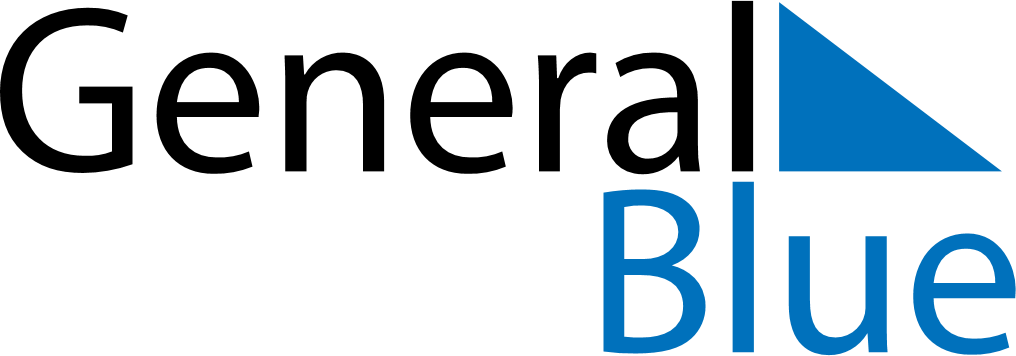 July 2024July 2024July 2024July 2024July 2024July 2024Stigtomta, Soedermanland, SwedenStigtomta, Soedermanland, SwedenStigtomta, Soedermanland, SwedenStigtomta, Soedermanland, SwedenStigtomta, Soedermanland, SwedenStigtomta, Soedermanland, SwedenSunday Monday Tuesday Wednesday Thursday Friday Saturday 1 2 3 4 5 6 Sunrise: 3:47 AM Sunset: 10:05 PM Daylight: 18 hours and 18 minutes. Sunrise: 3:48 AM Sunset: 10:05 PM Daylight: 18 hours and 16 minutes. Sunrise: 3:49 AM Sunset: 10:04 PM Daylight: 18 hours and 14 minutes. Sunrise: 3:51 AM Sunset: 10:03 PM Daylight: 18 hours and 12 minutes. Sunrise: 3:52 AM Sunset: 10:02 PM Daylight: 18 hours and 10 minutes. Sunrise: 3:53 AM Sunset: 10:01 PM Daylight: 18 hours and 8 minutes. 7 8 9 10 11 12 13 Sunrise: 3:54 AM Sunset: 10:00 PM Daylight: 18 hours and 5 minutes. Sunrise: 3:56 AM Sunset: 9:59 PM Daylight: 18 hours and 3 minutes. Sunrise: 3:57 AM Sunset: 9:58 PM Daylight: 18 hours and 0 minutes. Sunrise: 3:59 AM Sunset: 9:57 PM Daylight: 17 hours and 57 minutes. Sunrise: 4:00 AM Sunset: 9:55 PM Daylight: 17 hours and 55 minutes. Sunrise: 4:02 AM Sunset: 9:54 PM Daylight: 17 hours and 52 minutes. Sunrise: 4:04 AM Sunset: 9:53 PM Daylight: 17 hours and 49 minutes. 14 15 16 17 18 19 20 Sunrise: 4:05 AM Sunset: 9:51 PM Daylight: 17 hours and 45 minutes. Sunrise: 4:07 AM Sunset: 9:50 PM Daylight: 17 hours and 42 minutes. Sunrise: 4:09 AM Sunset: 9:48 PM Daylight: 17 hours and 39 minutes. Sunrise: 4:11 AM Sunset: 9:46 PM Daylight: 17 hours and 35 minutes. Sunrise: 4:13 AM Sunset: 9:45 PM Daylight: 17 hours and 32 minutes. Sunrise: 4:14 AM Sunset: 9:43 PM Daylight: 17 hours and 28 minutes. Sunrise: 4:16 AM Sunset: 9:41 PM Daylight: 17 hours and 24 minutes. 21 22 23 24 25 26 27 Sunrise: 4:18 AM Sunset: 9:39 PM Daylight: 17 hours and 20 minutes. Sunrise: 4:20 AM Sunset: 9:37 PM Daylight: 17 hours and 17 minutes. Sunrise: 4:22 AM Sunset: 9:35 PM Daylight: 17 hours and 13 minutes. Sunrise: 4:24 AM Sunset: 9:33 PM Daylight: 17 hours and 9 minutes. Sunrise: 4:26 AM Sunset: 9:31 PM Daylight: 17 hours and 4 minutes. Sunrise: 4:29 AM Sunset: 9:29 PM Daylight: 17 hours and 0 minutes. Sunrise: 4:31 AM Sunset: 9:27 PM Daylight: 16 hours and 56 minutes. 28 29 30 31 Sunrise: 4:33 AM Sunset: 9:25 PM Daylight: 16 hours and 52 minutes. Sunrise: 4:35 AM Sunset: 9:23 PM Daylight: 16 hours and 48 minutes. Sunrise: 4:37 AM Sunset: 9:21 PM Daylight: 16 hours and 43 minutes. Sunrise: 4:39 AM Sunset: 9:18 PM Daylight: 16 hours and 39 minutes. 